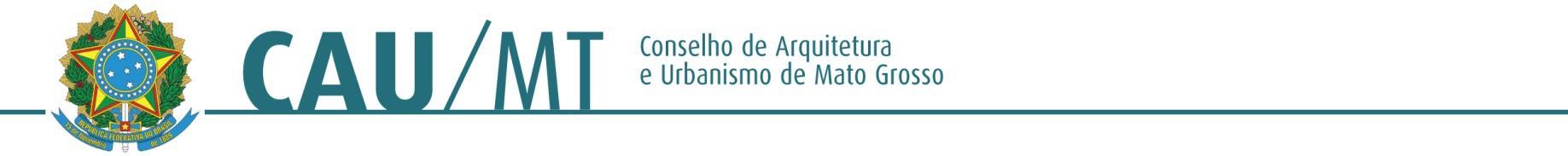 Comissão de Ensino e Formação Profissional do CAU/MT-2016PROCESSO: SEM NÚMEROINTERESSADO: PRESIDÊNCIA DO CAU/MTASSUNTO: Colação de Grau UNEMATDELIBERAÇÃO Nº 14/2016 – CEF-CAU/MTA Comissão de Ensino e Formação do CAU/MT(CEF-CAU/MT), reunida ordinariamente em Cuiabá-MT na sede do CAU/MT, no uso das competências que lhe conferem o Art. 44 do Regimento Interno do CAU/MT, manifesta-se sobre assuntos de sua competência, mediante ato administrativo da espécie deliberação da Comissão de Ensino e Formação.DELIBEROU: Indicação da Conselheira Ana Paula Bonadio para representar o CAU/MT na Colação de Grau UNEMAT/BARRA DO BUGRE-MT, no dia 05 de Outubro de 2016.Cuiabá - MT, 26 de agosto de 2016.WALESKA SILVA REIS          __________________________________________Coordenador da CEF – CAU/MTMÁRIO GOMES MONTEIRO    ________________________________________Coordenador AdjuntoFRANCISCO JOSÉ DUARTE GOMES  ___________________________________Conselheiro TitularMANOELA RONDON OURIVES BASTOS ________________________________Conselheira Suplente